This document contains supplementary material for the article, “Makerspaces on Social Media: Shaping Access to Open Design” by Maria Menendez-Blanco & Pernille Bjørn, published in Human-Computer Interaction.<Makerspaces on Social MediaBrainstorm Cards>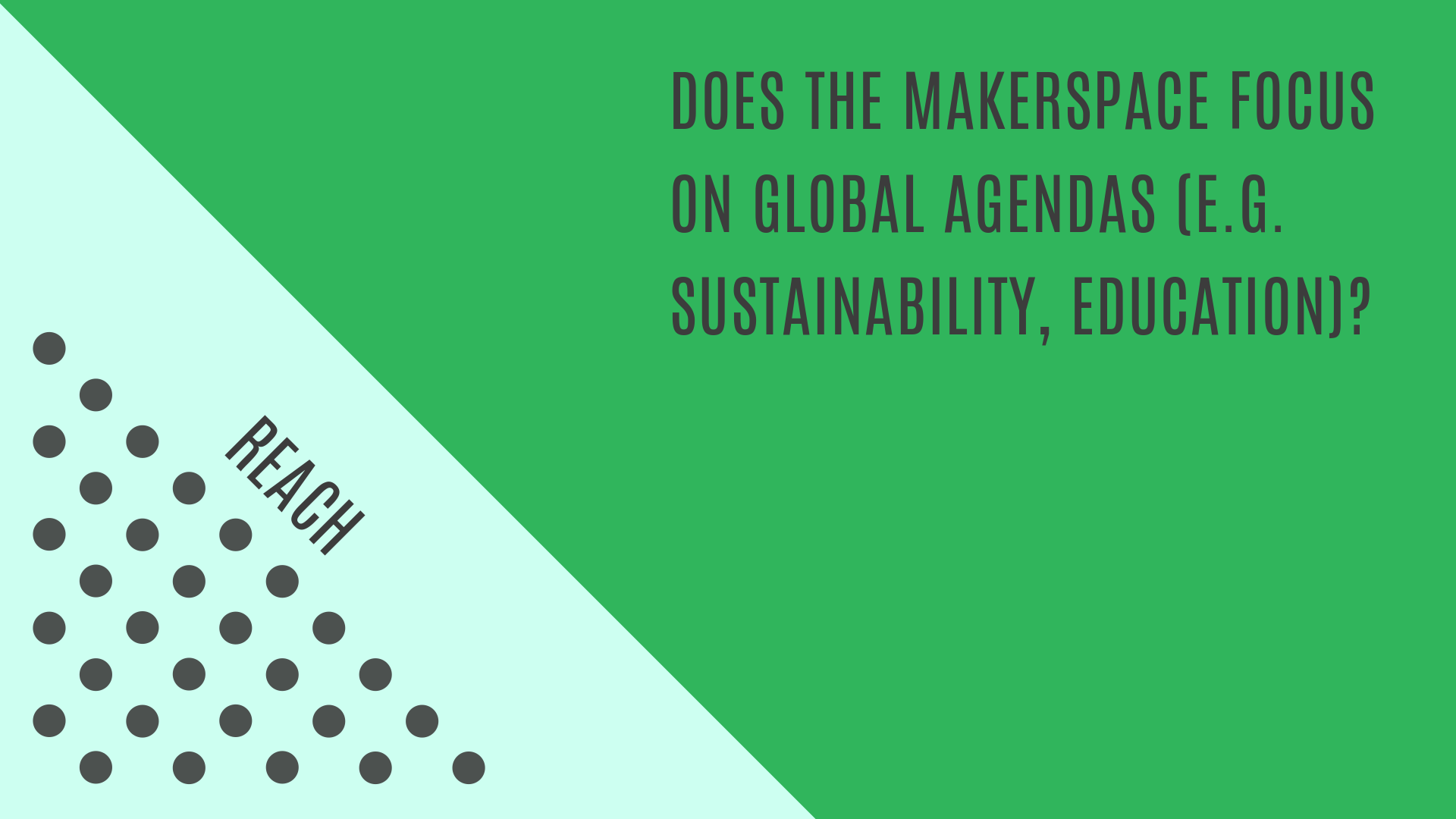 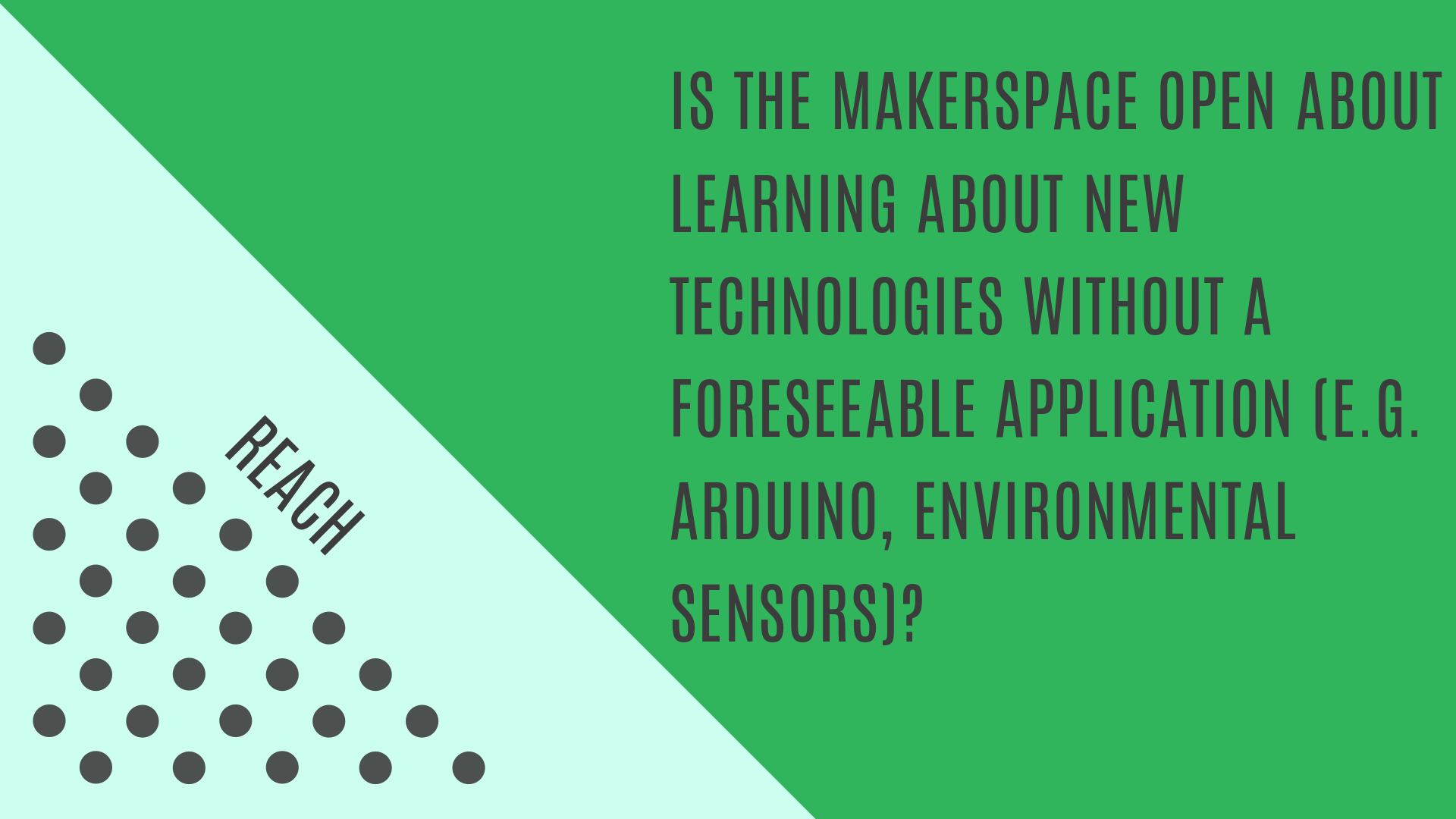 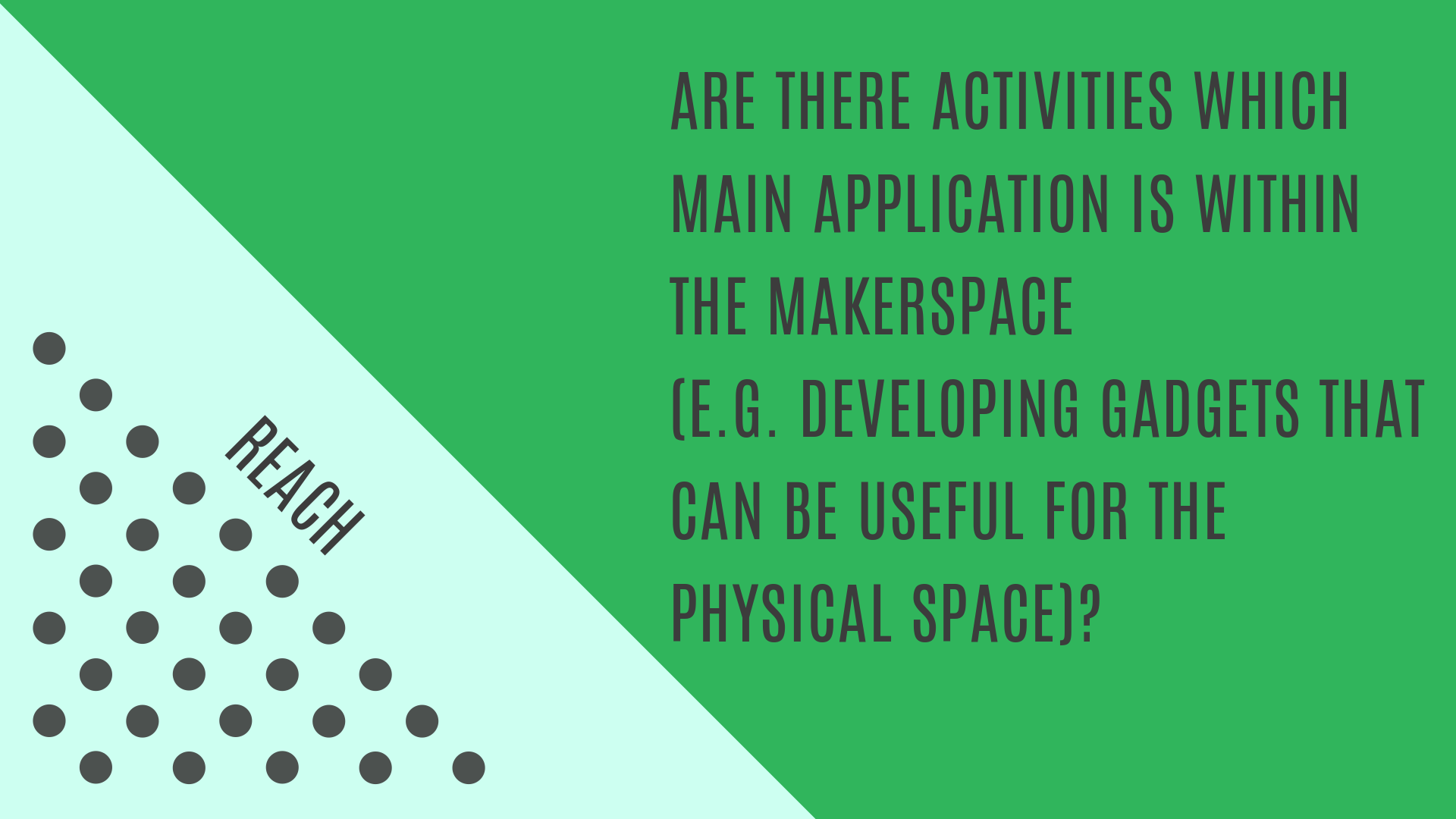 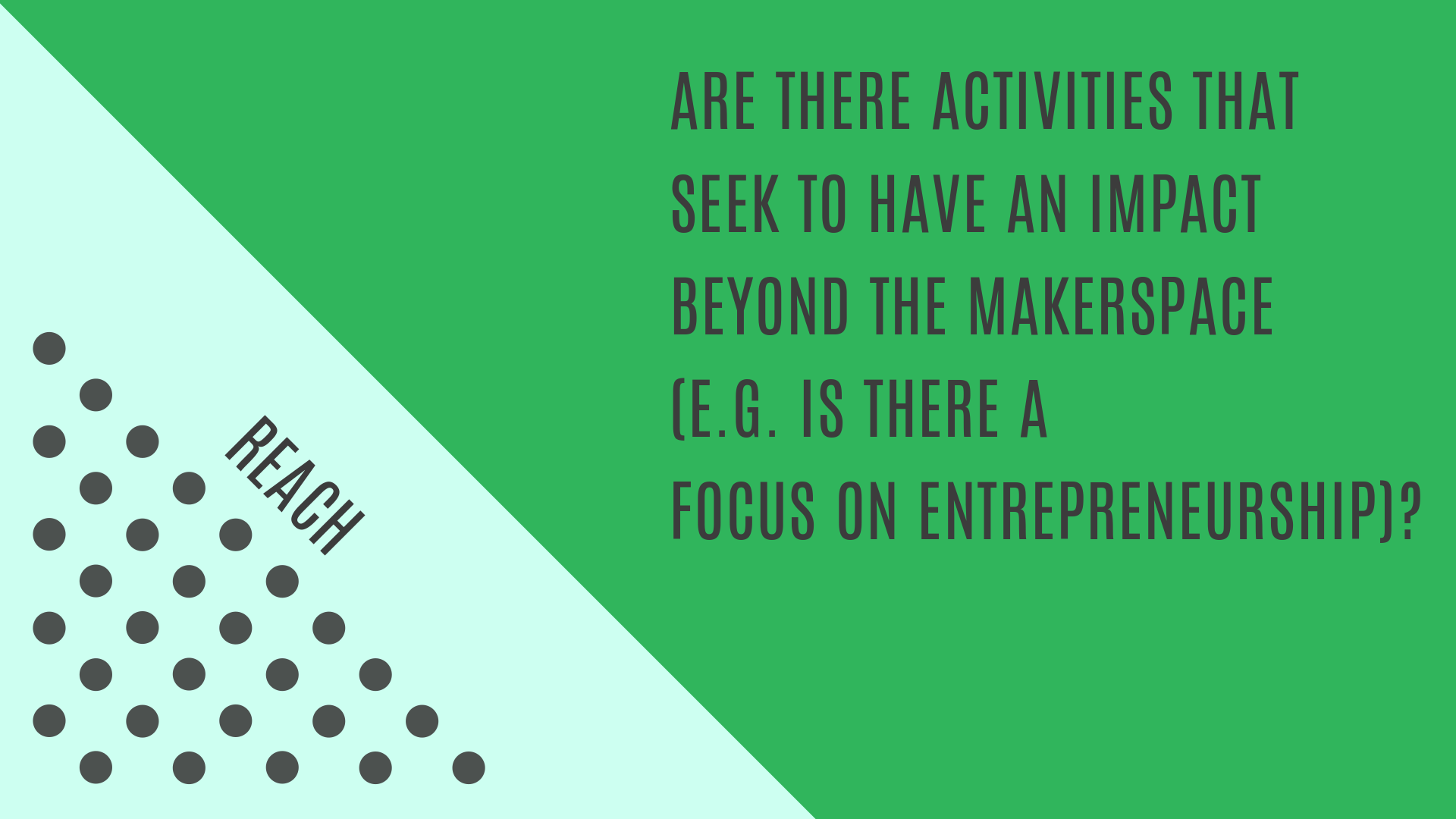 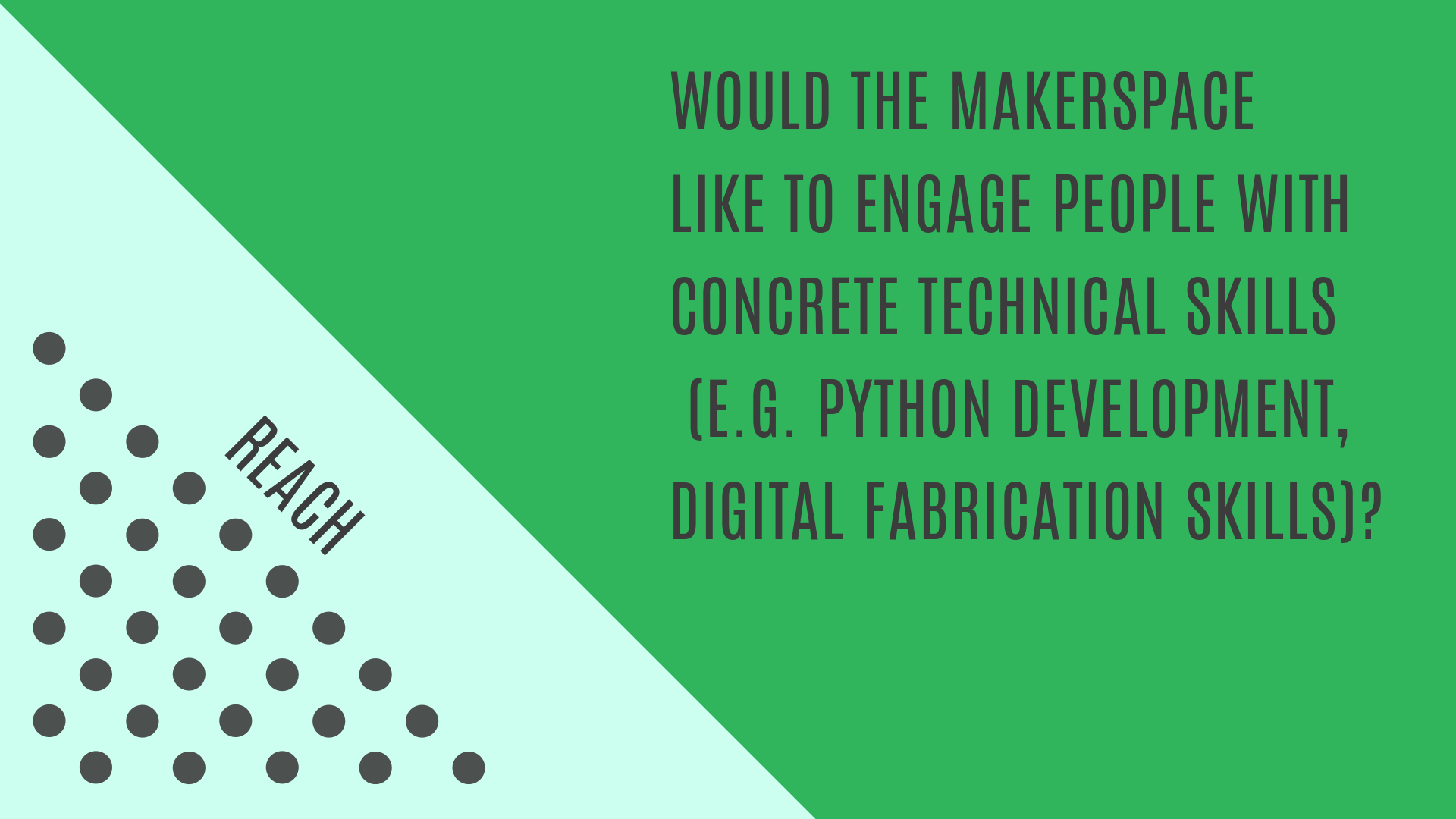 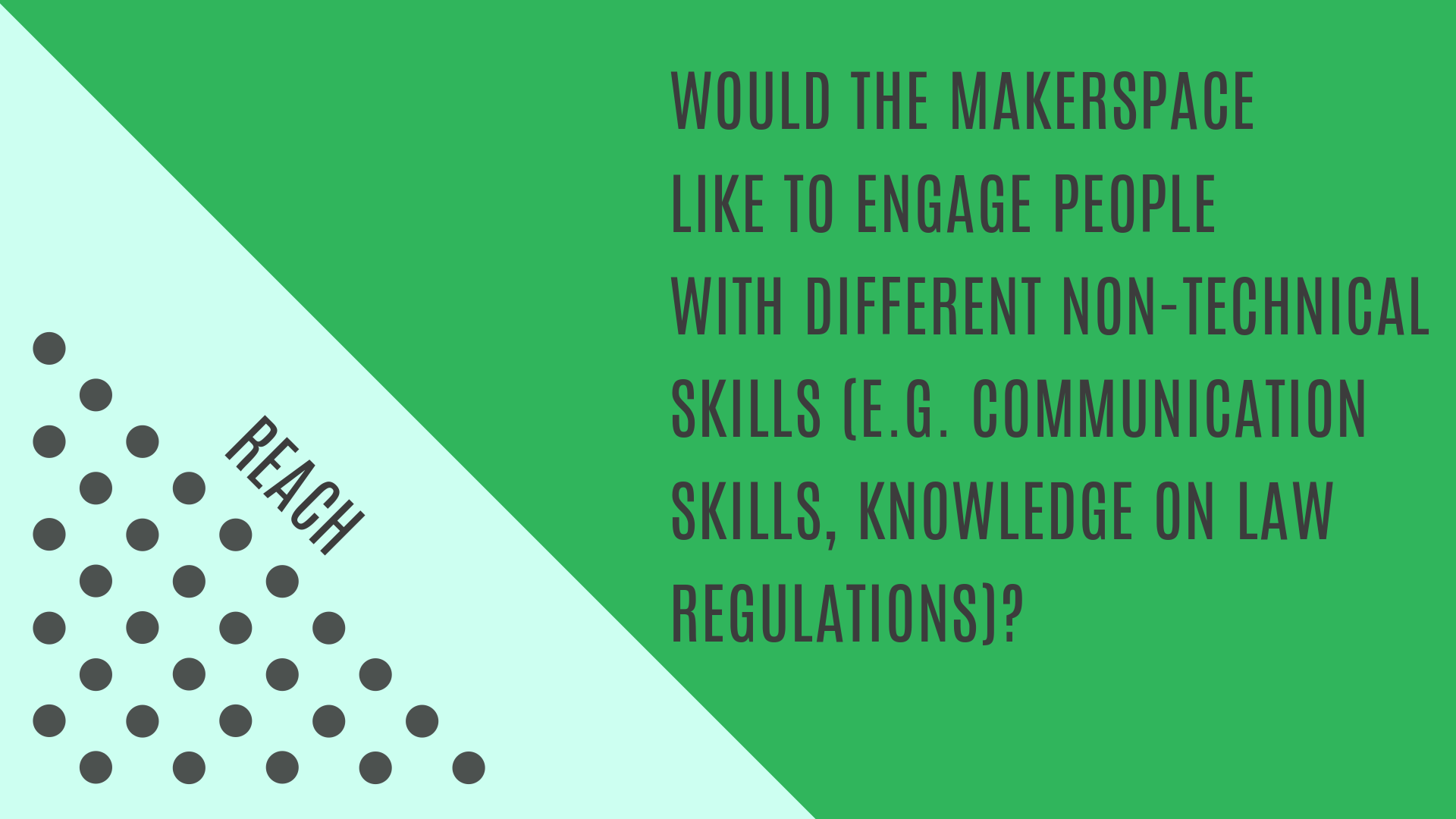 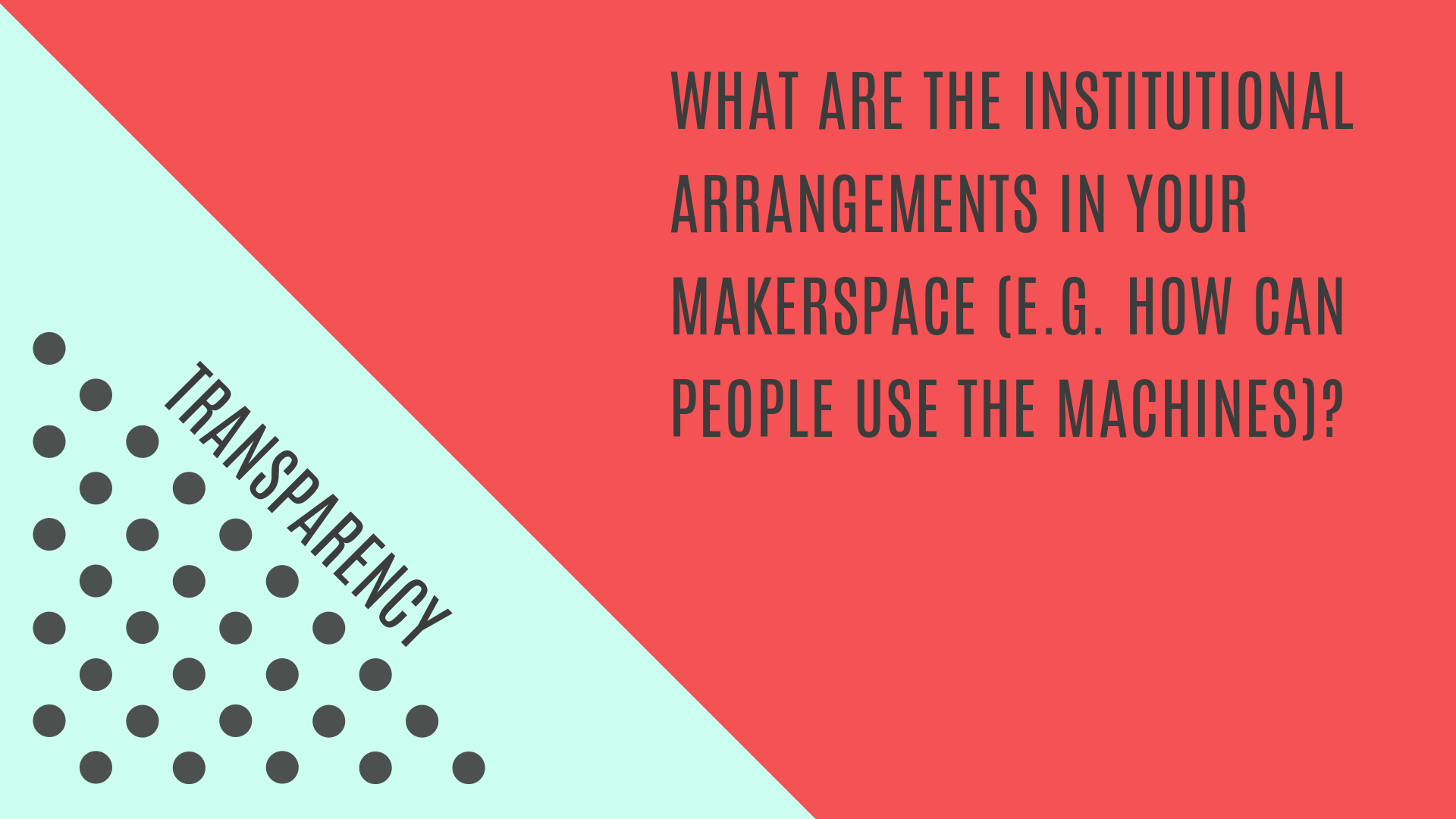 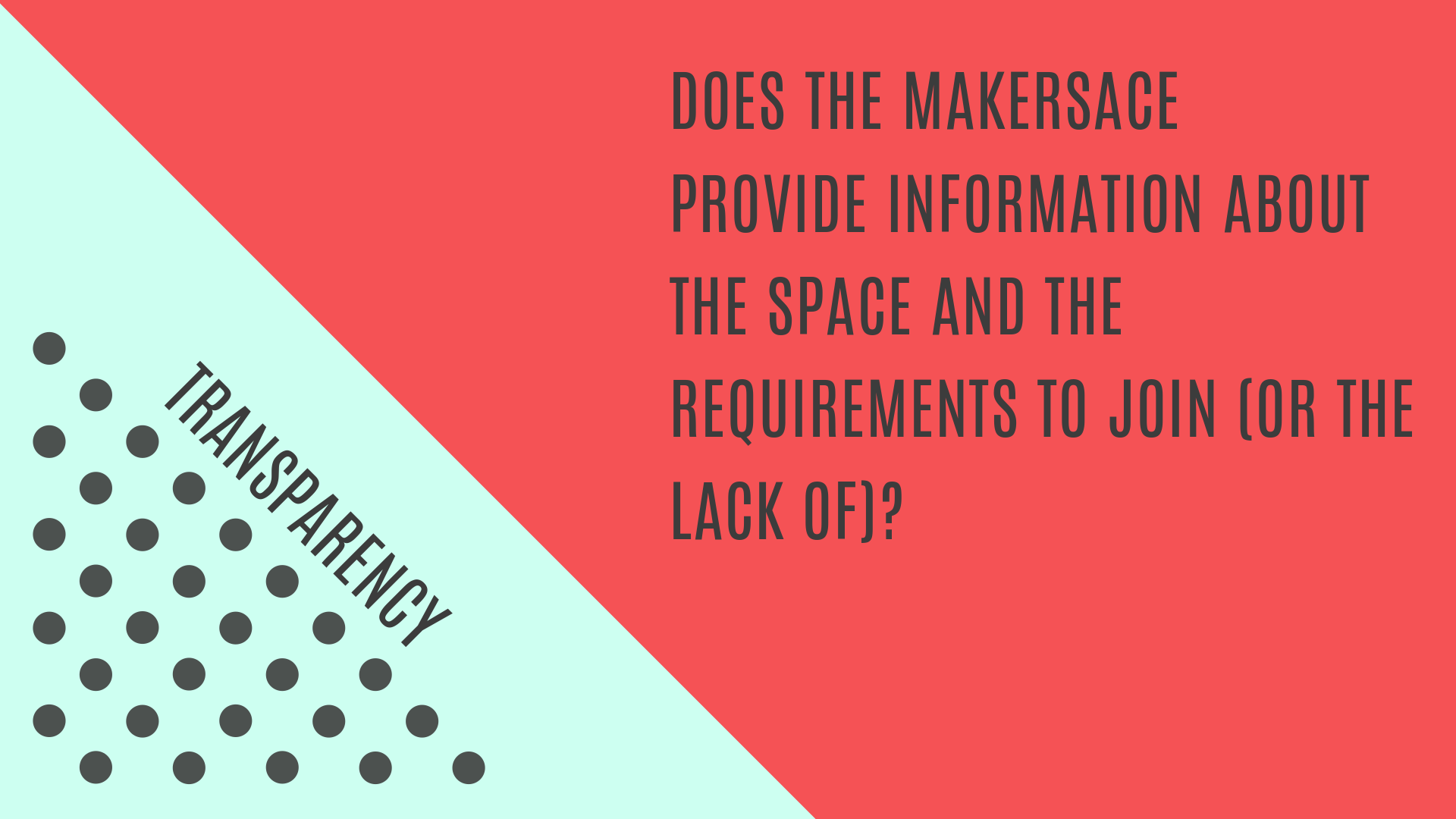 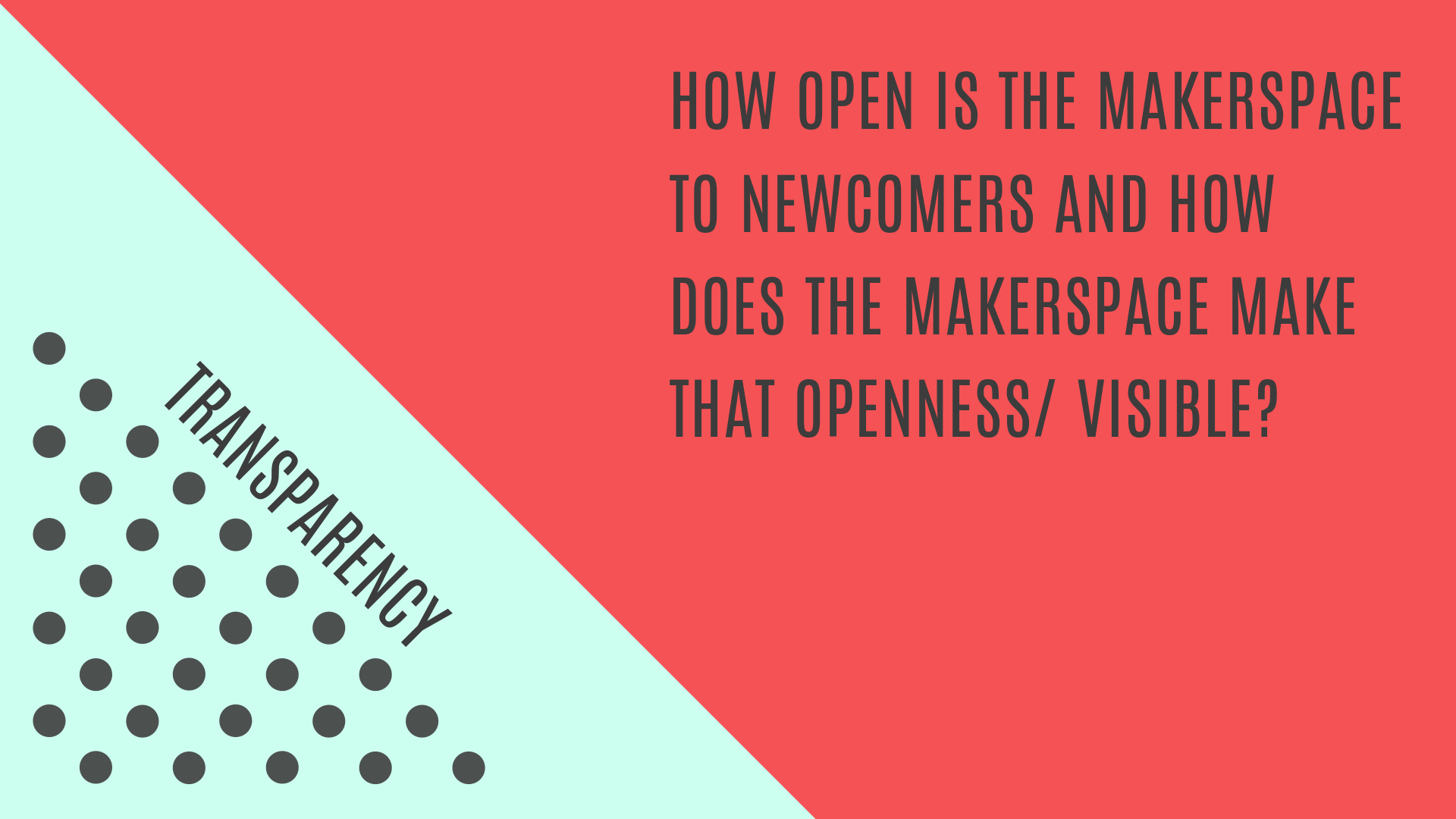 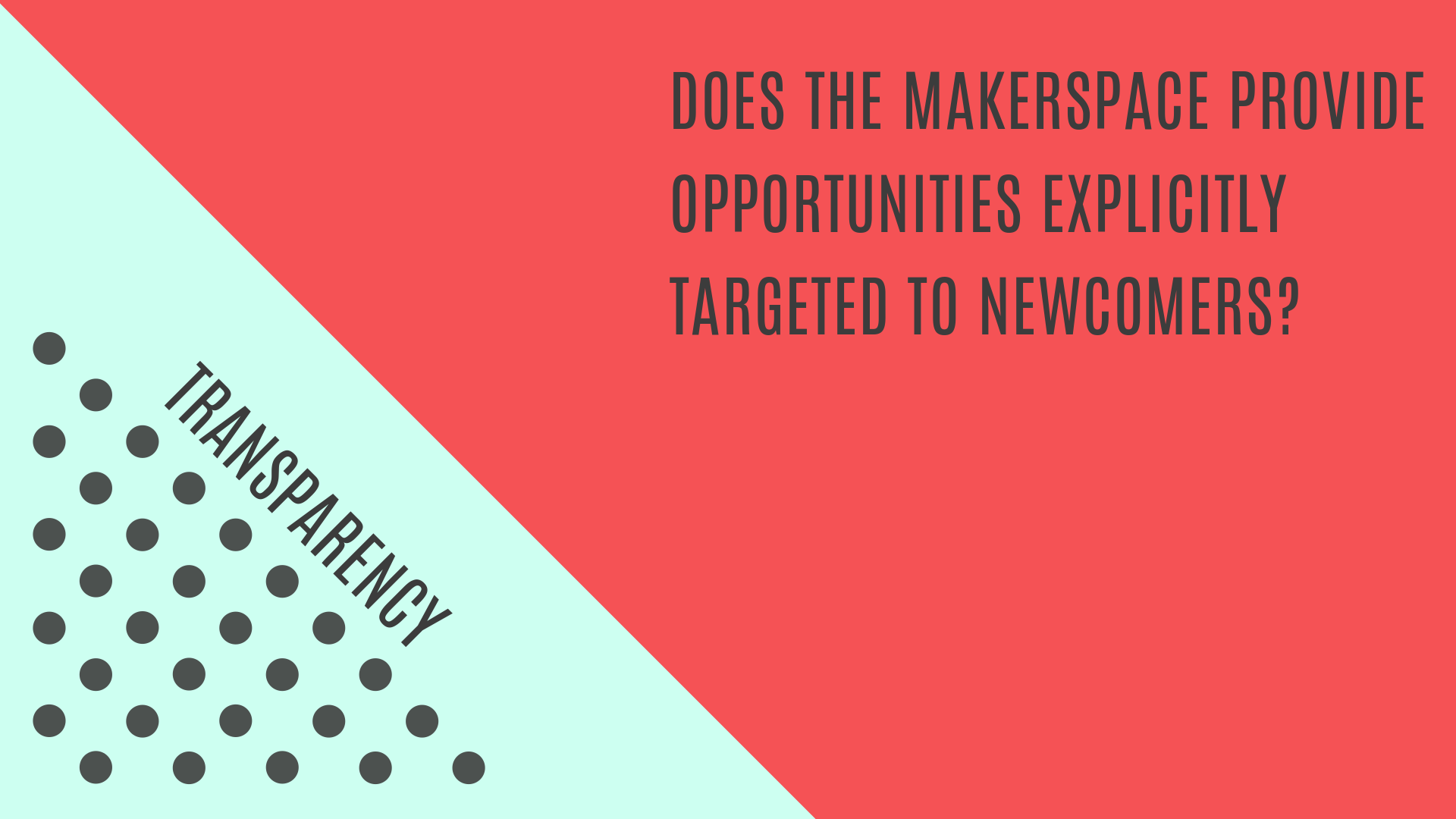 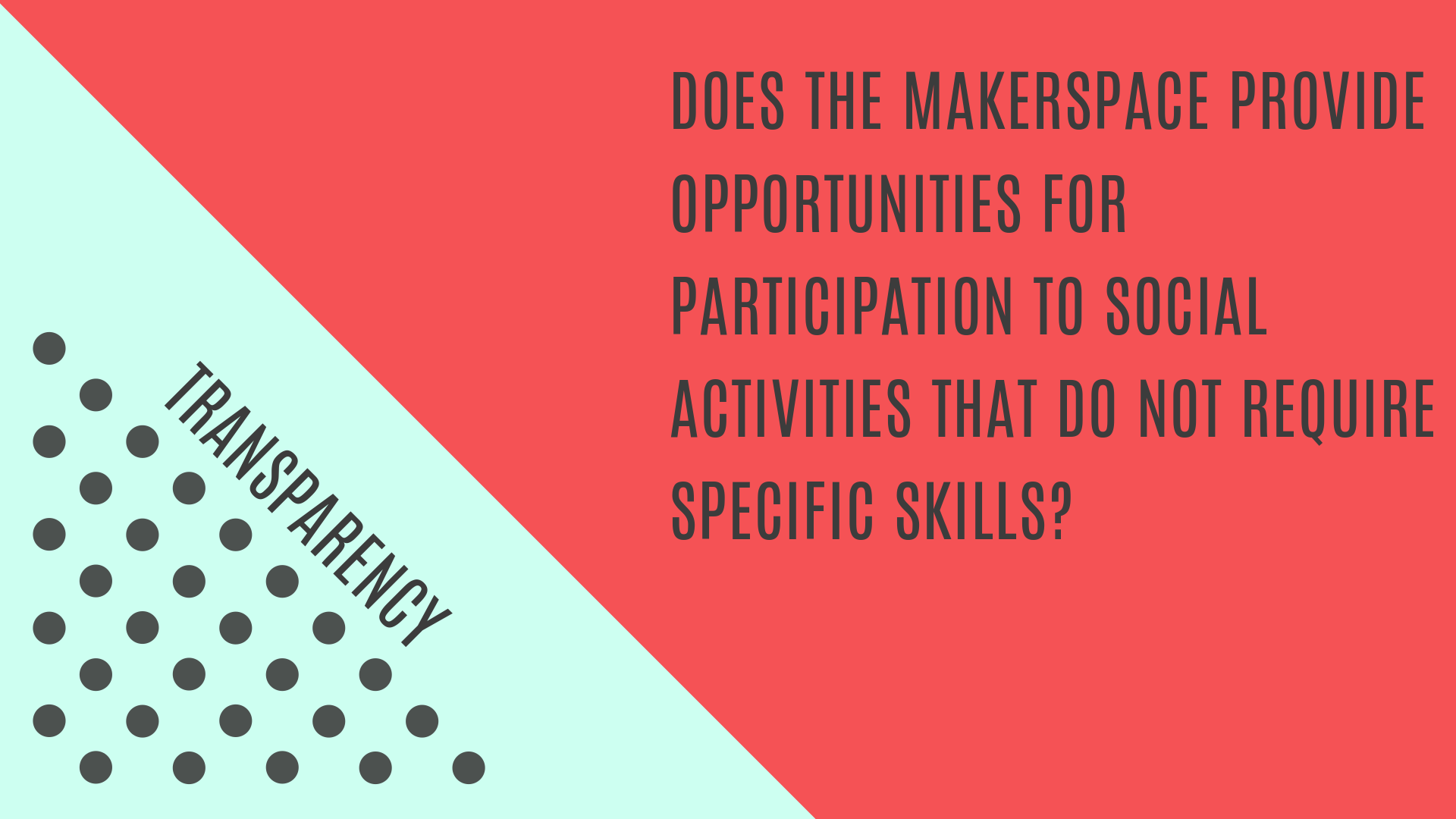 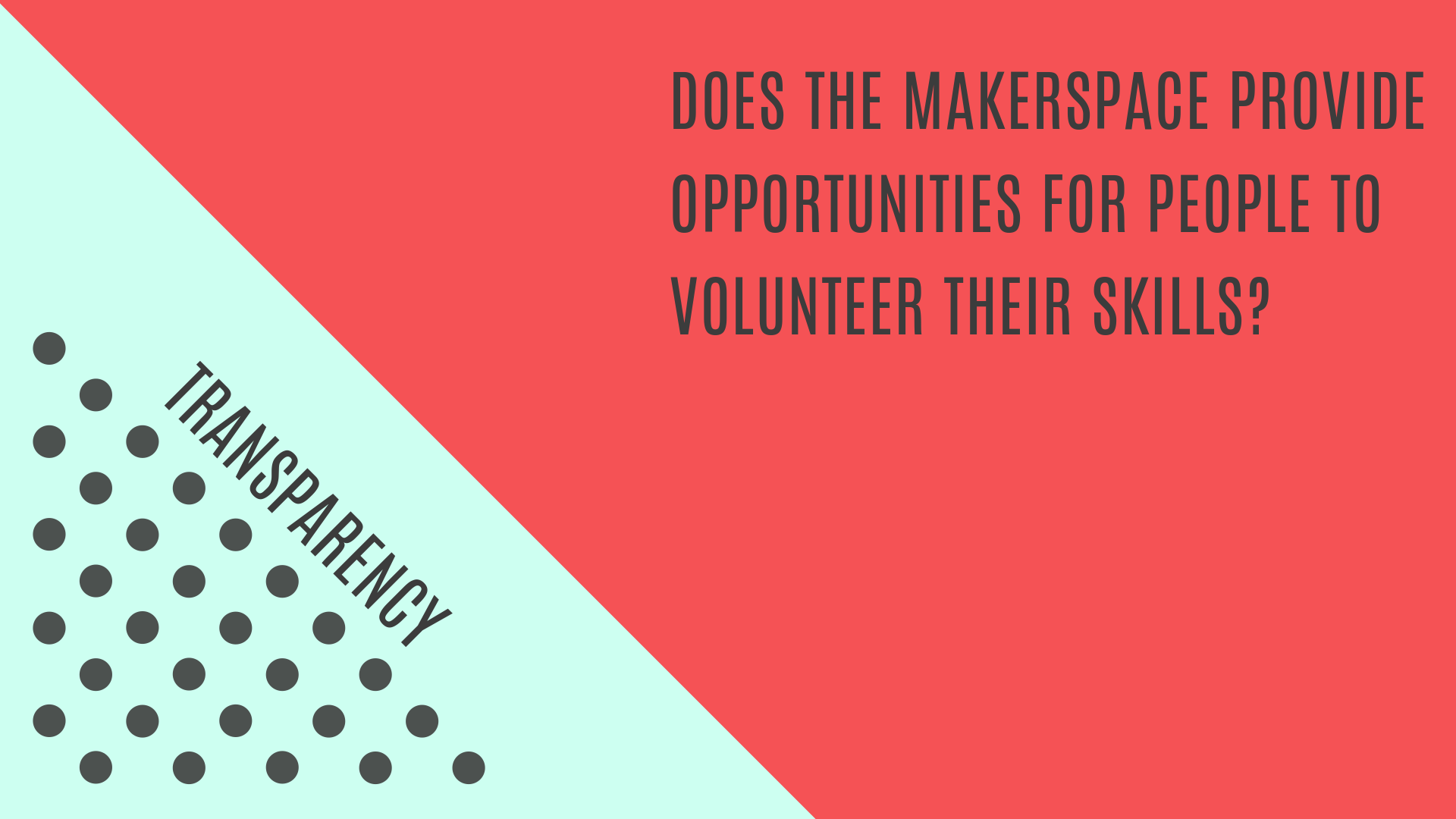 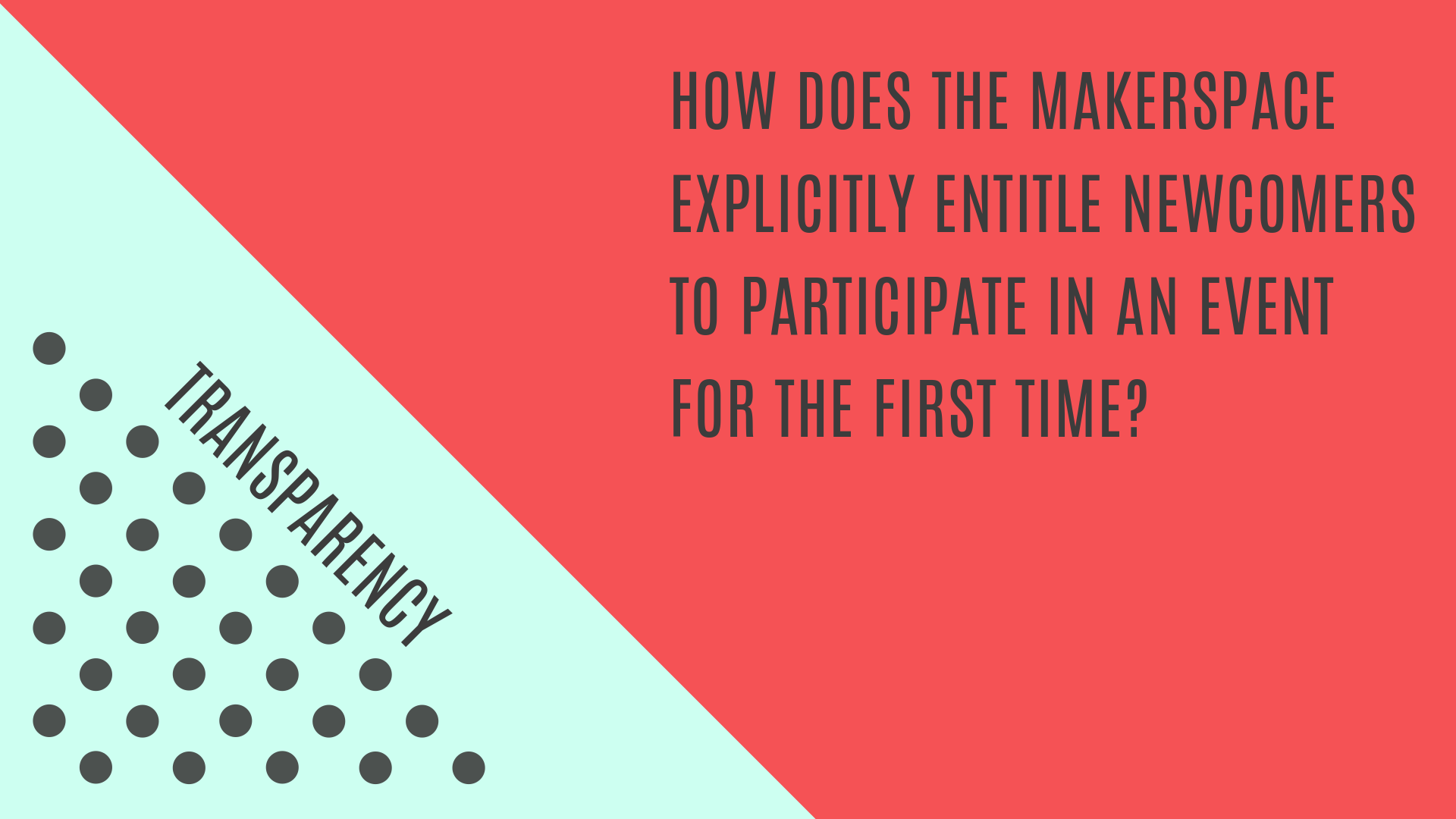 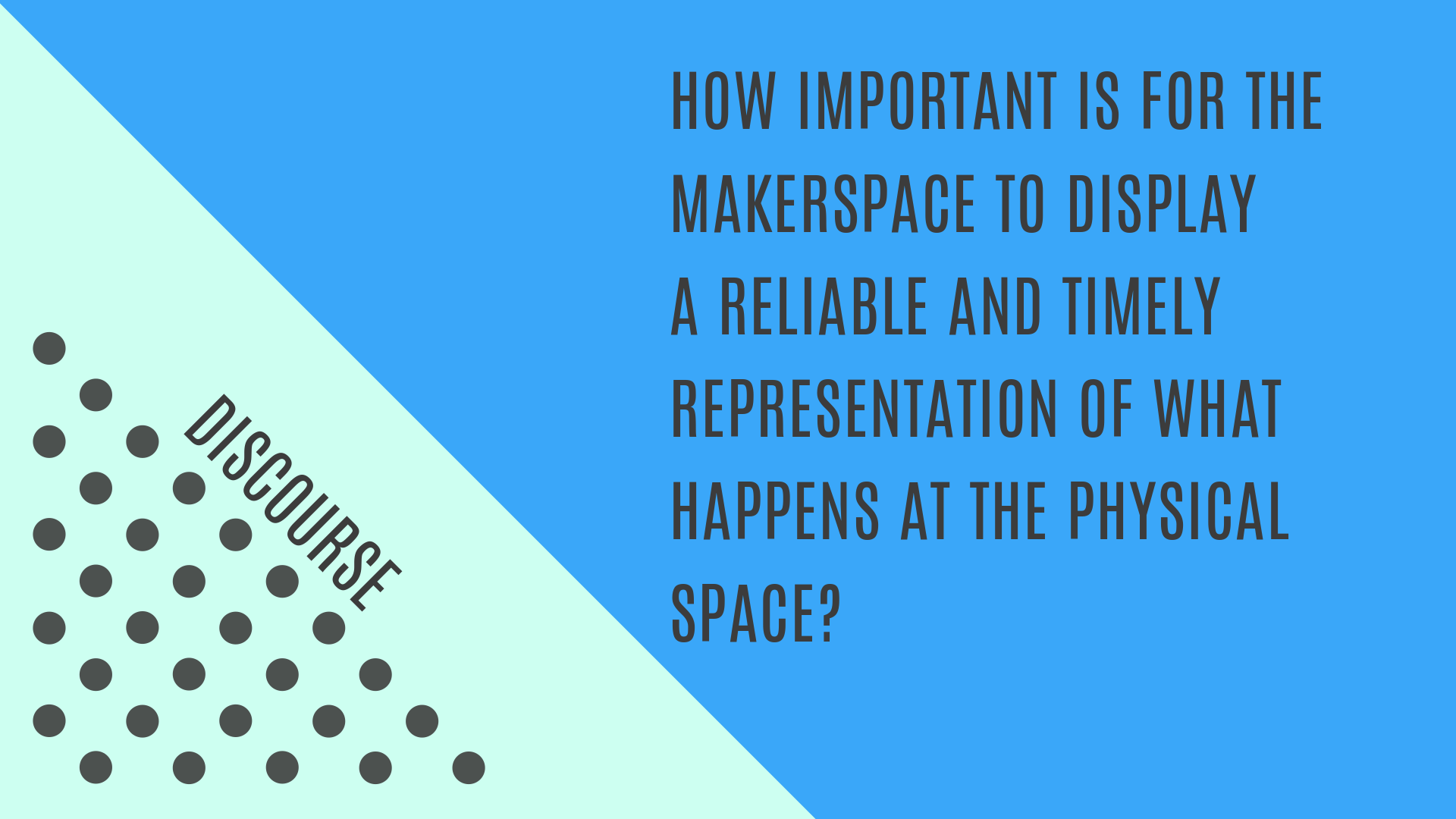 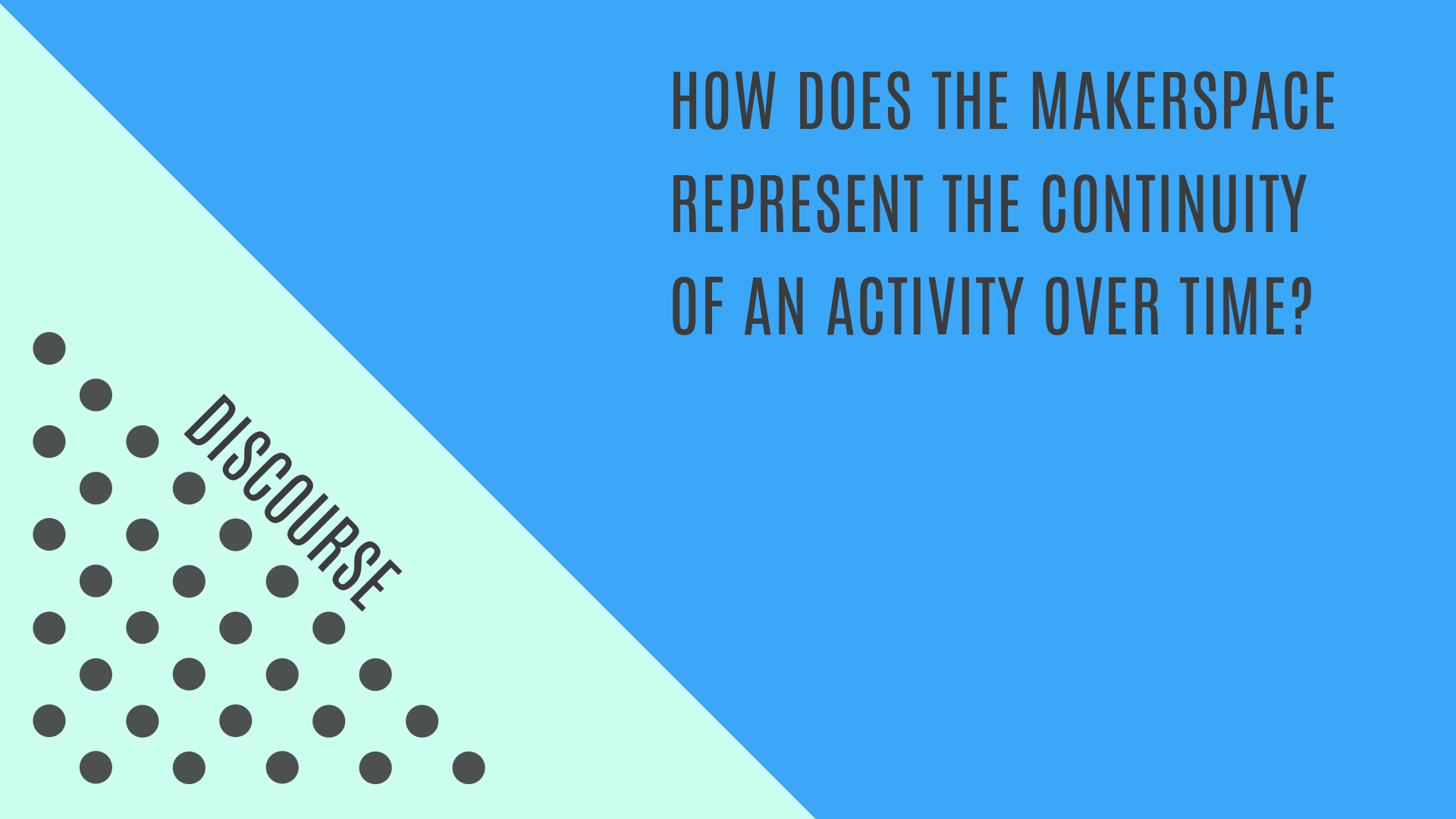 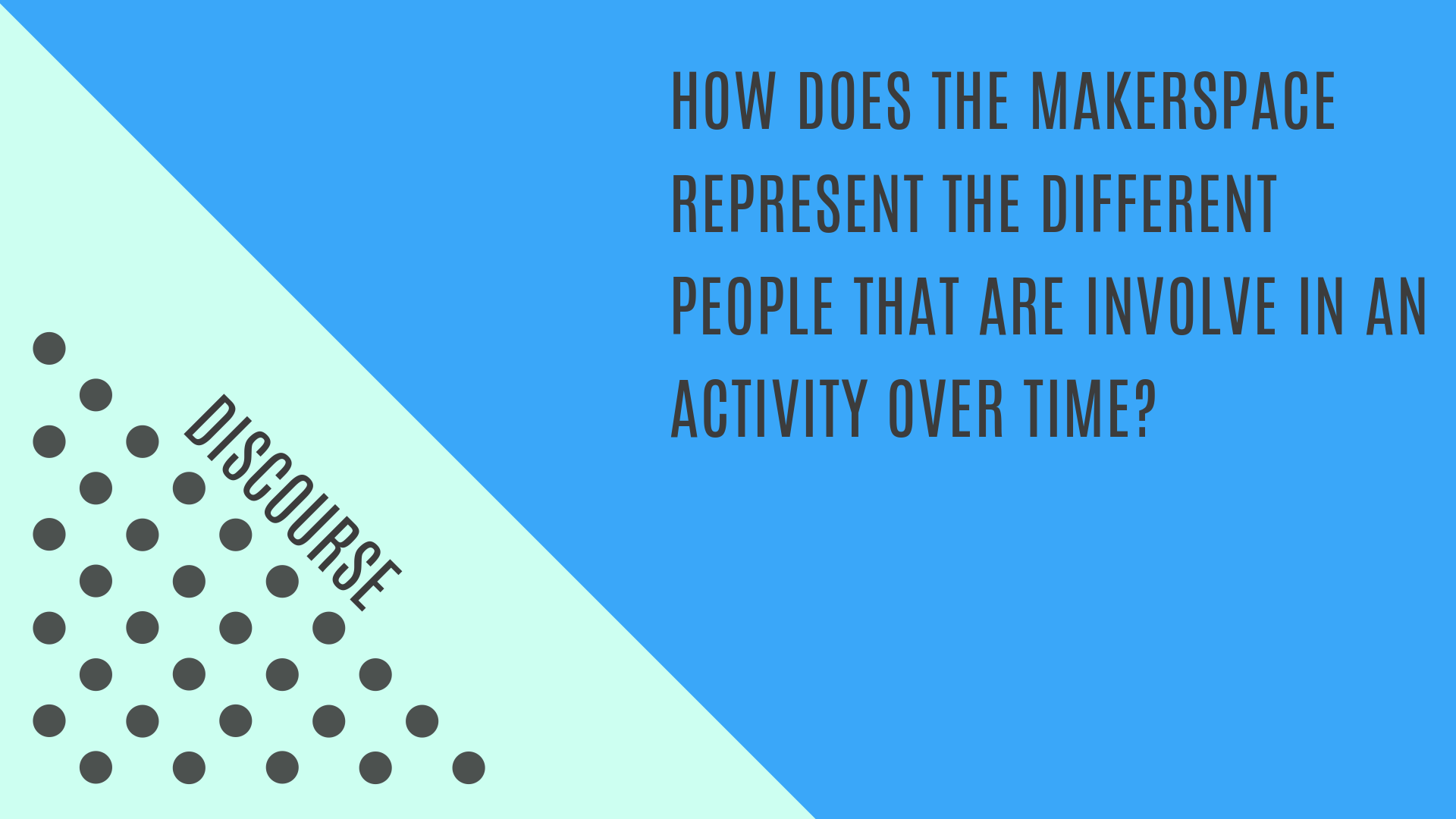 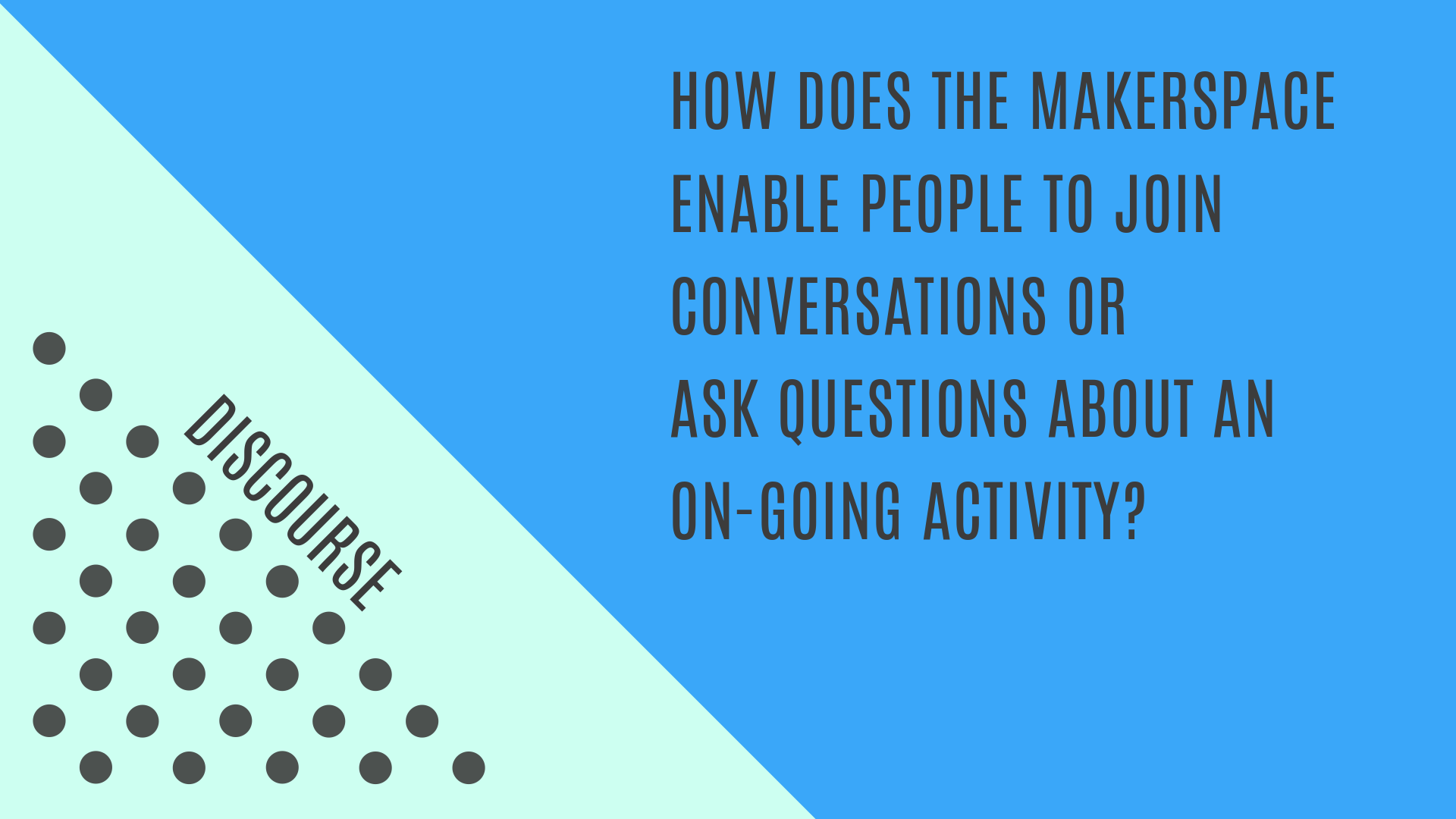 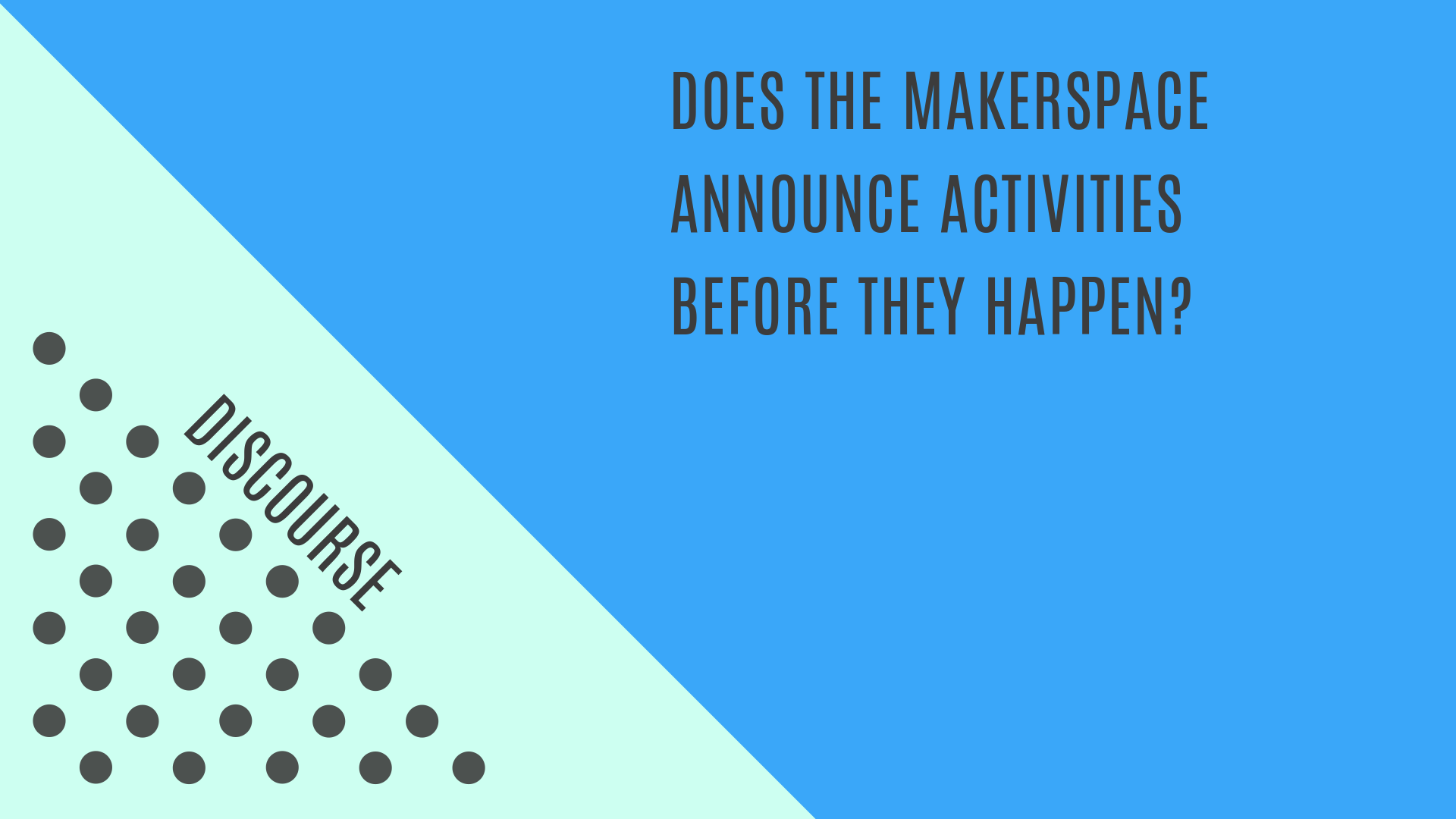 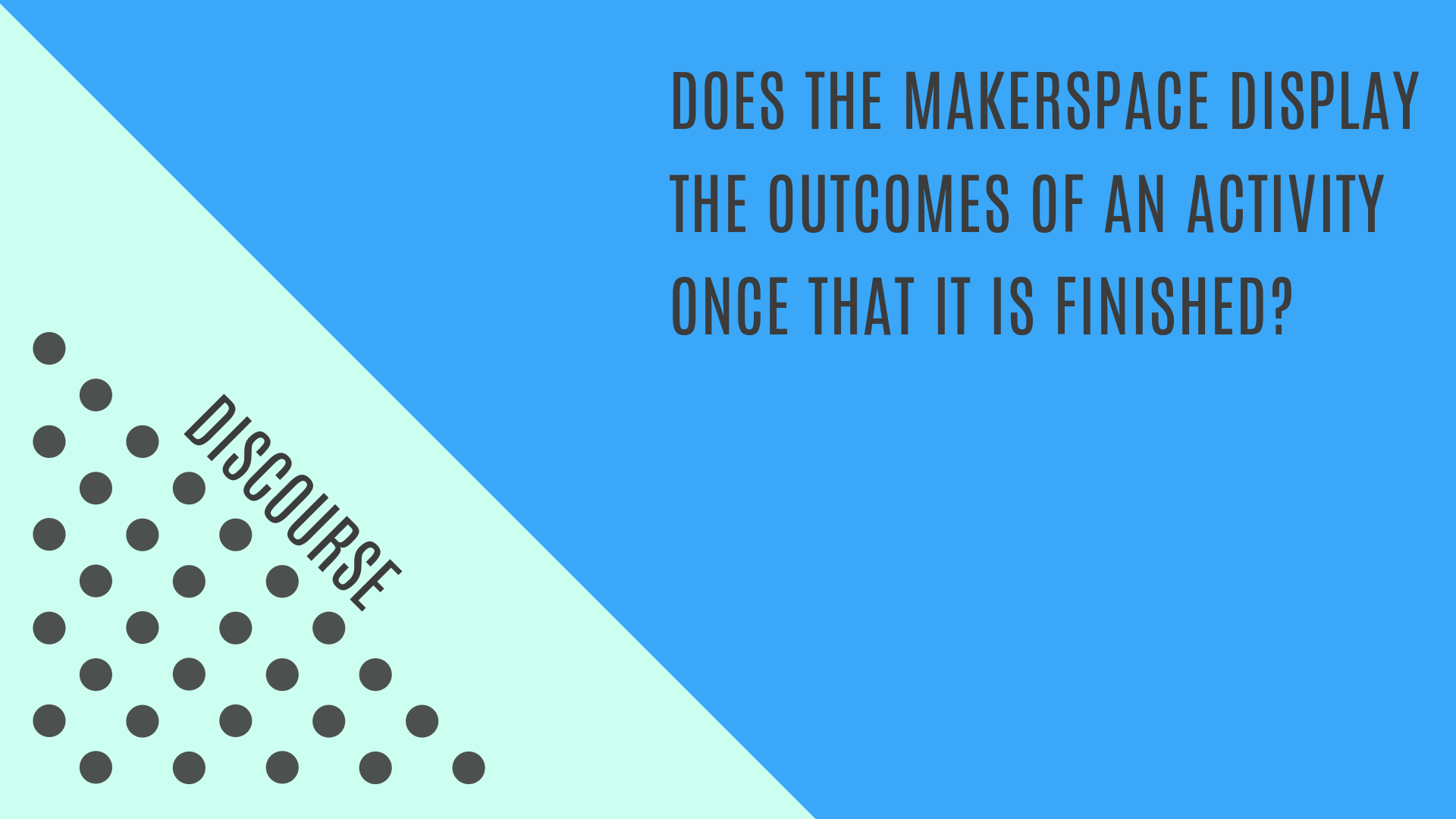 